BATTISFORD PARISH COUNCIL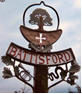 Clerk: Teresa Davis 07719208444clerk@battisfordpc.org.ukhttp://www.battisfordpc.org.ukMINUTESof BATTISFORD PARISH COUNCIL EGM held at Battisford Village Hall on 21st February 2023PresentCllr D Wicking (Chair)		Cllr J Cook (Vice-Chair)	Cllr J Pope			Cllr S Zethraeus		Cllr J Wilson			Cllrs C Nicholas				Parish Clerk T Davis		0 ResidentsLink for planning https://planning.baberghmidsuffolk.gov.uk/online-applications/Meeting closed 19:15pm2023/11a)b)c)Meeting administrationChairman’s welcome & establish any intentions to record the meetingThe Chair welcomed and opened the meeting.Apologies for absence received - Cllr Kerry Councillor Kerry’s apologies were acceptedTo receive Declarations of interest on agenda itemsNone were declared2023/12Public Participation Session (To hear reports from the County Councillor, District Councillor & Comments from the Public)No members of the public were present2023/13a.b.Planning ConsultationsBMSDC planning re-consultation request DC/22/05948 - Without Compliance to Conditions portable lights and caravan office, Moats Tye Livery, Moats Tye, CombsIt was Proposed, Seconded and Unanimously AGREED for the clerk to provide No Comment to BMSDC PlanningBMSDC planning consultation request DC/23/00512 - Single Storey Rear Extension,  Corner Cottage, BattisfordIt was Proposed, Seconded and Unanimously AGREED to SUPPORT this application and for the Clerk to advise BMSDC PlanningClerkClerk2023/14Next Meeting scheduled for Tuesday 21st March 2023Items for the next agenda:-A practical Planning Process & Delegation to be drafted for approvalCoronation CelebrationsCemetery Topple Test & Maintenance Annual Check 